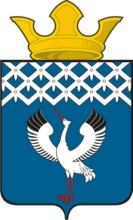 Российская ФедерацияСвердловская областьГлава муниципального образования Байкаловского сельского поселенияПОСТАНОВЛЕНИЕот 19.05.2014 г.   № 214-пс. БайкаловоОб итогах отопительного сезона 2013/2014 года и подготовке жилищногофонда, объектов социального, культурного бытового назначения и коммунальногохозяйства к работе в осенне-зимний период 2014/2015 года.    До начала отопительного сезона было закуплено достаточное для прохождения отопительного сезона количество топлива.  В период прохождения отопительного сезона 2013/2014 года ситуация с поставками котельного топлива была стабильной. Запас топлива не снижался ниже нормативных показателей.    Начало отопительного сезона прошло организованно с 15 по 22 сентября 2013 года. Первоначально подача тепла была  направлена на социально - значимые объекты Байкаловского сельского поселения (центральная районная больница, детские дошкольные учреждения, учреждения ЦСОН, общеобразовательные школы и др.)   Своевременно до 01 ноября 2013 года МО Байкаловское сельское поселение получило паспорт готовности к эксплуатации в осенне-зимний период 2013/2014 года, 100 процентов жилых домов и котельных, обеспечивающих теплоснабжение жилищного фонда и объектов социальной сферы в соответствии с приказом Министерства энергетики Российской Федерации от 12.03.2013 № 103.     Основными источниками теплоснабжения на территории поселения являются 6 газовых котельных  ЗАО «Регионгаз-инвест». Распоряжением  Главы   МО Байкаловского сельского поселения №104/од-р от 20.09.2013 г. определена единая теплоснабжающая организация, на территории МО Байкаловского сельского поселения,  МУП ЖКХ «Тепловые сети».        Несмотря на все существующие сложности и высокую (60%) изношенность  систем теплоснабжения - аварийных ситуаций, продолжительностью свыше одной рабочей смены на котельных и тепловых сетях не происходило. Небольшие неполадки в квартирах и местах общего пользования многоквартирных жилых домов устранялись в течение  от 30 минут до 2-х часов. Но в связи с высокой изношенностью домовых сетей с каждым годом устранять аварии сложнее.           В настоящее время отопительный сезон завершен и, анализируя итоги, можно отметить, что выполнение запланированных мероприятий предзимней подготовки в целом позволило обеспечить стабильную работу жилищно-коммунального хозяйства на территории поселения.        В течение всего отопительного сезона администрацией МО Байкаловского сельского поселения осуществлялся мониторинг функционирования систем жизнеобеспечения и работы, эксплуатирующих данные системы предприятий.     В пределах финансовых возможностей были подготовлены к осеннее - зимнему периоду объекты водопроводного хозяйства: водозаборные и водопроводные сооружения.           Дебиторская задолженность  на предприятиях ЖКХ по состоянию на 01.05.2014 года составила 13,4 млн. рублей, из них 10,0 млн. рублей задолжало население, из которых 6,7 млн. рублей просроченная задолженность. Кредиторская задолженность  на тот же период составляет 14,6 млн. рублей, из них 10,0 млн. рублей перед поставщиками ТЭР, из которых 9,0 млн. рублей просроченная задолженность.        ОАО «Расчетный Центр Урала» подано в 2013 году 73 исковых заявлений в суд на взыскание задолженности с граждан.  Судом вынесено 73 судебных решений на сумму 480 тыс. рублей.  По ранее поданным искам  в 2013 году поступило 900 тыс. руб. За январь- апрель 2014 года подано 14 исковых заявлений на сумму 232 тыс. руб.       Просроченной задолженности по заработной плате  перед работниками у предприятий ЖКХ нет.      На основании вышеизложенного, в целях своевременного начала подготовки жилищного фонда, объектов социального и культурного назначения, коммунального и электроэнергетического комплексов Байкаловского сельского поселения к работе в осенне-зимний период к отопительному сезону 2013/2014 гг.ПОСТАНОВЛЯЮ:Признать работу руководителей организаций жилищно-коммунального хозяйства муниципального образования Байкаловского сельского поселения по подготовке и проведению отопительного сезона 2013-2014 годов в целом удовлетворительной;Утвердить План мероприятий по подготовке жилищного фонда, объектов социального и культурного назначения, коммунального и электроэнергетического комплексов Байкаловского сельского поселения к работе в осенне-зимний период  к отопительному сезону 2014/2015 г.  (приложение №1).Утвердить План заготовки  стодневного запаса топлива по муниципальным учреждениям к отопительному сезону 2014/2015 г. (приложение № 2)Проконтролировать целевое использование финансовых средств, запланированных и выделенных для подготовки жилищного фонда, объектов сетей жилищно-коммунального хозяйства к отопительному сезону 2014/2015 года (заместитель главы администрации МО Байкаловского сельского поселения Д.В. Лыжин). Организовать комиссионную проверку готовности (с участием представителей предприятий электро- тепло- водоснабжения)   к предстоящему отопительному сезону, жилищного фонда, объектов социальной сферы, независимо от форм собственности. Потребовать представление паспортов готовности от предприятий электроэнергетики и теплоэнергетики и управления жилищным фондом  в срок до 15.09.2014 года;Обслуживающим предприятиям  провести обследование технического состояния  жилищного фонда, теплоснабжения,  водоснабжения. Оформить и представить в администрацию муниципального образования Байкаловского сельского поселения дефектные ведомости;Осуществлять постоянный контроль специалисту по вопросам ЖКХ:     - за объемами заготовки, расходования, остатками топлива;     - за подготовкой и проведением  отопительного сезона на объектах ЖКХ поселения;8. Реализовать мероприятия по подготовке объектов жизнеобеспечения к            отопительному  сезону 2014-2015 годов;9.  Предприятиям жилищно-коммунального комплекса обеспечить  создание           материально-технических резервов, техники  для оперативного устранения           возможных аварийных ситуаций, комплектование, обучение аварийно-восстановительных  бригад;10. Принять меры по обеспечению нормативного запаса топлива  по следующему графику:      -  июль - 20 процентов;      -  август - 40 процентов;       -  до 15.09.2014 г. - 100 процентов;11. До 01.09.2014 года обеспечить заключение договоров (пролонгирование)      договоров  энергоснабжения, газоснабжения, на предстоящий отопительный сезон, принять меры  по погашению, имеющейся  задолженности за потребленные  топливно-энергетические ресурсы;12. Принять действенные меры по ликвидации, имеющейся задолженности            населения  по платежам за жилищно-коммунальные услуги;13. Контроль за выполнением настоящего Постановления оставляю за собой.        Глава муниципального образования        Байкаловского сельского поселения _____________ Л.Ю. Пелевина                                                                                                                                                 Приложение №1к ПостановлениюГлавы МО Байкаловского сельского поселенияот 19.05.2014г. № 214-п                                                                                Утверждаю:______ Л.Ю. Пелевина                                                                                                              Глава МО Байкаловского                                                                                сельского  поселенияПЛАНМЕРОПРИЯТИЙ ПО ПОДГОТОВКЕ ЖИЛИЩНОГО ФОНДА, ОБЪЕКТОВСОЦИАЛЬНОГО И КУЛЬТУРНОГО НАЗНАЧЕНИЯ, КОММУНАЛЬНОГО ИЭЛЕКТРОЭНЕРГЕТИЧЕСКОГО КОМПЛЕКСОВ БАЙКАЛОВСКОГО СЕЛЬСКОГО ПОСЕЛЕНИЯК РАБОТЕ В ОСЕННЕ-ЗИМНИЙ ПЕРИОД 2014/2015 ГОДА.                                                                                                                                                                            Приложение №3к ПостановлениюГлавы МО Байкаловского сельского поселенияот 19.05.2014г.  № 214-пПообъектный план мероприятий по подготовке к зимнему периоду Байкаловского сельского поселенияНа 2014/2015 г.     Глава муниципального образования   Байкаловского сельского поселения     ____________________  Л.Ю. Пелевина№п/пНаименование мероприятияСрокисполненияОтветственныйисполнитель12341.Подведение итогов отопительного сезона 2013/2014 года, подготовка планов мероприятий по подготовке к работе в осенне-зимний период 2014/2015 года с учетом имевших место недостатков в предыдущем отопительном сезоне и обязательным проведением гидравлических и тепловых испытаний тепловых сетейдо 01.06.2014Глава МО, зам главы МО  по вопросам ЖКХ
(по согласованию),  руководители          
МУП «Служба заказчика», МУП ЖКХ «Тепловые сети», ЗАО «Регионгаз-инвест»   
2.Составление и согласование с поставщиками топливно-энергетических ресурсов графиков закладки топлива на склады  и обеспечение их выполнениядо 01.06.2014, в течение годазам главы МО  по вопросам ЖКХ
(по согласованию)руководители  Пелевинская СОШ,Ляпуновская СОШ, Липовский ДК, Ляпуновский ДК         3.Составление и согласование с поставщиками топливно-энергетических ресурсов графиков равномерных поставок котельного топлива на котельные и склады муниципальных образований и организаций, обеспечивающих теплоснабжение жилищного фонда и объектов социальной сферы, и обеспечение их выполнениядо 01.06.2014, в течение годаспециалист   поселения по вопросам ЖКХ (по согласованию), Руководители:Пелевинская СОШ,Ляпуновская СОШ, Липовский ДК,Ляпуновский ДК            4.Формирование необходимого запаса материально-технических ресурсов для ликвидации аварийных ситуаций в жилищном фонде, на объектах и сетях коммунальной инфраструктурыдо 15.09.2014Глава МО, зам главы МО  по вопросам ЖКХ
(по согласованию),    
руководители   МУП «Служба заказчика», МУП ЖКХ «Тепловые сети», ЗАО «Регионгаз-инвест»   5.Формирование на начало отопительного сезона стодневного запаса топлива на котельных, обеспечивающих теплоснабжение жилищного фонда и объектов социальной сферыдо 15.09.2014зам главы МО  по вопросам ЖКХ
(по согласованию)руководители  Пелевинская СОШ,Ляпуновская СОШ, Липовский ДК, Ляпуновский ДК         6.Подготовка специальной техники и механизмов муниципальных предприятий жилищно-коммунального хозяйства к работе в осенне-зимний период, создание необходимого запаса горюче-смазочных материалов и материально-технических ресурсовдо 01.11.2014Глава МО, зам главы МО  по вопросам ЖКХ
(по согласованию),    
руководители   МУП «Служба заказчика», МУП ЖКХ «Тепловые сети», ЗАО «Регионгаз-инвест»   7.Представление и сбор информации:Специалист по вопросам ЖКХ,руководители   МУП «Служба заказчика», МУП ЖКХ «Тепловые сети», ЗАО «Регионгаз-инвест»,   руководители  Пелевинская СОШ,Ляпуновская СОШ, Липовский ДК, Ляпуновский ДК         1) о планировании работ по подготовке к эксплуатации в зимних условиях жилищного фонда, теплоисточников и инженерных сетейдо 01.06.2014Специалист по вопросам ЖКХ,руководители   МУП «Служба заказчика», МУП ЖКХ «Тепловые сети», ЗАО «Регионгаз-инвест»,   руководители  Пелевинская СОШ,Ляпуновская СОШ, Липовский ДК, Ляпуновский ДК         2) о графиках отключения в жилищном фонде коммунальных услуг в период подготовки жилищного фонда и коммунальных сетей к зимедо 01.07.2014Специалист по вопросам ЖКХ,руководители   МУП «Служба заказчика», МУП ЖКХ «Тепловые сети», ЗАО «Регионгаз-инвест»,   руководители  Пелевинская СОШ,Ляпуновская СОШ, Липовский ДК, Ляпуновский ДК         3) о выполнении графиков завоза топлива в организации, обеспечивающие теплоснабжение жилищного фонда и объектов социального назначения, и на электростанции Свердловской областиеженедельно, в течение года с 01.07.2014Специалист по вопросам ЖКХ,руководители   МУП «Служба заказчика», МУП ЖКХ «Тепловые сети», ЗАО «Регионгаз-инвест»,   руководители  Пелевинская СОШ,Ляпуновская СОШ, Липовский ДК, Ляпуновский ДК         4) о подготовке муниципальных образований в Свердловской области к отопительному сезону 2014/2015 года по форме 1 -ЖКХ (зима)ко 2 и 17 числу месяца, с июля по ноябрь 2014 годаСпециалист по вопросам ЖКХ,руководители   МУП «Служба заказчика», МУП ЖКХ «Тепловые сети», ЗАО «Регионгаз-инвест»,   руководители  Пелевинская СОШ,Ляпуновская СОШ, Липовский ДК, Ляпуновский ДК         5) о выполнении работ по подготовке жилищного фонда, котельных, инженерных сетей и их замене в муниципальных образованиях в Свердловской областиеженедельно, по четвергам с августа по ноябрь 2014 годаСпециалист по вопросам ЖКХ,руководители   МУП «Служба заказчика», МУП ЖКХ «Тепловые сети», ЗАО «Регионгаз-инвест»,   руководители  Пелевинская СОШ,Ляпуновская СОШ, Липовский ДК, Ляпуновский ДК         6) о создании на котельных нормативного запаса резервного топливаежеквартально, в течение года к 3 числу первого месяца кварталаСпециалист по вопросам ЖКХ,руководители   МУП «Служба заказчика», МУП ЖКХ «Тепловые сети», ЗАО «Регионгаз-инвест»,   руководители  Пелевинская СОШ,Ляпуновская СОШ, Липовский ДК, Ляпуновский ДК         7) о создании запаса материально- технических ресурсов для ликвидации аварийных ситуаций в жилищном фонде, на объектах и сетях коммунальной инфраструктурыежемесячно, в течение года к 3 числу месяца, следующего за отчетнымСпециалист по вопросам ЖКХ,руководители   МУП «Служба заказчика», МУП ЖКХ «Тепловые сети», ЗАО «Регионгаз-инвест»,   руководители  Пелевинская СОШ,Ляпуновская СОШ, Липовский ДК, Ляпуновский ДК         8) о технической готовности жилищного фонда и котельных к началу отопительного сезонак 15.09.2014 г.Специалист по вопросам ЖКХ,руководители   МУП «Служба заказчика», МУП ЖКХ «Тепловые сети», ЗАО «Регионгаз-инвест»,   руководители  Пелевинская СОШ,Ляпуновская СОШ, Липовский ДК, Ляпуновский ДК         9) о выдаче паспортов готовности к отопительному сезону на жилищный фондеженедельно, с августа по октябрь 2014 годаСпециалист по вопросам ЖКХ,руководители   МУП «Служба заказчика», МУП ЖКХ «Тепловые сети», ЗАО «Регионгаз-инвест»,   руководители  Пелевинская СОШ,Ляпуновская СОШ, Липовский ДК, Ляпуновский ДК         10) о выдаче паспортов готовности к отопительному сезону на котельные, обеспечивающие теплоснабжение жилищного фондаеженедельно, с августа по ноябрь 2014 годаСпециалист по вопросам ЖКХ,руководители   МУП «Служба заказчика», МУП ЖКХ «Тепловые сети», ЗАО «Регионгаз-инвест»,   руководители  Пелевинская СОШ,Ляпуновская СОШ, Липовский ДК, Ляпуновский ДК         8.Проведение инвентаризации и регистрация в муниципальную собственность имеющихся на территории соответствующего муниципального образования бесхозных электрических, тепловых, водопроводных и канализационных сетей, электросетевых и коммунальных объектов с последующей их передачей для обслуживания в специализированные организациидо 15.09.2014 г.Специалист по имуществу администрации МОРуководители специализированных предприятий9.Проверка готовности жилищного фонда к эксплуатации в осенне-зимний период с оформлением паспортов готовности (Правила и нормы технической эксплуатации жилищного фонда, утвержденные постановлением Г осударственного комитета Российской Федерации по строительству и жилищно- коммунальному комплексу от 27.09.2003 № 170)до 15.09.2014 г.Глава МО, зам главы МО  по вопросам ЖКХ
(по согласованию),    
руководители   МУП «Служба заказчика», МУП ЖКХ «Тепловые сети», ЗАО «Регионгаз-инвест»   10.Проверка готовности потребителей тепловой энергии, теплоснабжающих и теплосетевых организаций муниципальных образований, расположенных на территории Свердловской области к работе в осенне-зимний период с составлением актов и выдачей паспортов готовности (в соответствии с приказом Министерства энергетики Российской Федерации от 12. 03. 2013 № 103 «Об утверждении Правил оценки готовности к отопительному сезону»)август - ноябрь 2014 годаЗам главы МО, специалист по вопросам ЖКХ,МУП «Служба заказчика»11.Проверка готовности субъектов электроэнергетики к работе в осенне- зимний период с составлением акта и выдачей паспортов готовности (Положение о проверке готовности субъектов электроэнергетики к работе в осенне-зимний период, утвержденное решением Правительственной комиссии по обеспечению безопасности электроснабжения (федерального штаба), протокол от  06.07.2012 № 10)Сентябрь - ноябрь 2014 годаруководители генерирующих компаний, сетевых организаций, организаций, владеющих электросетевым хозяйством (и) или электростанциями (по согласованию), УрУ Ростехнадзора  (по согласованию)12.Организация ежедневного сбора информации о включении отопления в муниципальных образованиях, расположенных на территории Свердловской области.Ежедневно, с  15.09.2014 г.Специалист по вопросам ЖКХ,руководители   МУП ЖКХ «Тепловые сети», руководители  Пелевинская СОШ,Ляпуновская СОШ, Липовский ДК, Ляпуновский ДК                                                                                                                                                                             Приложение №2к ПостановлениюГлавы МО Байкаловского сельского поселенияот 19.05.2014г. № 214-п                                                                                                                                                                    Приложение №2к ПостановлениюГлавы МО Байкаловского сельского поселенияот 19.05.2014г. № 214-п                                                                                                                                                                    Приложение №2к ПостановлениюГлавы МО Байкаловского сельского поселенияот 19.05.2014г. № 214-п                                                                                                                                                                    Приложение №2к ПостановлениюГлавы МО Байкаловского сельского поселенияот 19.05.2014г. № 214-п                                                                                                                                                                    Приложение №2к ПостановлениюГлавы МО Байкаловского сельского поселенияот 19.05.2014г. № 214-пПлан заготовки  стодневного запаса топлива по муниципальным учреждениямк отопительному сезону 2014\2015 г.г.План заготовки  стодневного запаса топлива по муниципальным учреждениямк отопительному сезону 2014\2015 г.г.План заготовки  стодневного запаса топлива по муниципальным учреждениямк отопительному сезону 2014\2015 г.г.План заготовки  стодневного запаса топлива по муниципальным учреждениямк отопительному сезону 2014\2015 г.г.План заготовки  стодневного запаса топлива по муниципальным учреждениямк отопительному сезону 2014\2015 г.г.№ п\пНаименование мероприятий.Организация.количествосрокответственный1.Заготовка 100 дневного запаса топлива Для Ляпуновского дома культуры, библиотеки45 тонндо 15.09.2014г.Директор МБУ «Центр  информационной, культурно- досуговой и спортивной деятельностиРуководитель ДК2.Заготовка 100 дневного запаса топливаДля Липовского  дома культуры, библиотеки, спортзала, администрации45 тонндо 15.09.2014г.Директор МБУ «Центр  информационной, культурно- досуговой и спортивной деятельности.Руководитель ДК3.Заготовка 100 дневного запаса топливаДля Шаламовского ДК, библиотеки 9  куб. м.до 15.09.2014г.Директор МБУ «Центр  информационной, культурно- досуговой и спортивной деятельности.Руководитель ДК4.Заготовка 100 дневного запаса топливаКлючевской ДК11 куб. м.до 15.09.2014г.Руководитель ДК5.Заготовка 100 дневного запаса топливаБайкаловский краеведческий музей14 куб. м.до 15.09.2014г.Директор краеведческого  музея6.Заготовка 100 дневного запаса топливаЛяпуновская СОШ500 куб. м.до 15.09.2014г.Директор СОШ7.Заготовка 100 дневного запаса топливаПелевинская СОШ88 тонндо 15.09.2014г.Директор СОШРемонт участка тепловой водопроводной сетиРемонт участка тепловой водопроводной сетиРемонт участка тепловой водопроводной сетиРемонт участка тепловой водопроводной сети№ п/пОбъектЕд. измеренияКоличество 1Замена сетей теплоснабжения подземного перехода через ул. Мальгина от Центра занятости в ППУ изоляции в двухтрубном исполненииКм 0,0562Замена сетей теплоснабжения подземного перехода через ул. Революции от котельной № 1 к Торговому дому в ППУ изоляции в двухтрубном исполненииКм 0,0503 Замена сетей теплоснабжения  от котельной № 5 до детсада «Светлячок» ул. Техническая с. БайкаловоКм. 0,4124Капитальный ремонт водопровода от в/н башни «Совхозная» к котельной № 5 и домам № 80-90 по ул. Мальгина с. БайкаловоКм 0,5605Реконструкция сетей ТВС под узлы учёта от котельных № 5 и № 7Км0,0686Замена магистральной сети водоснабжения от скважины № 5443 «Лесная№ до в/н башни «Сергинская»Км 1,340Ремонт муниципального жилищного фондаРемонт муниципального жилищного фондаРемонт муниципального жилищного фондаРемонт муниципального жилищного фондаРемонт 2-х квартирного дома по пер. Дзержинского, 4Дом1Ремонт жилого дома ул. Нагорная, 2Дом1Ремонт жилого дома по ул. Кузнецова, 24Дом 1Ремонт жилого дома по ул. Озёрная, 32Дом 1Ремонт 2-х квартирного дома по ул. Красноармейская, 44Дом 1Ремонт жилого дома по ул. Мальгина, 1 «б»Дом 1Ремонт 3-х квартирного жилого дома по ул. Озёрная, 45- кв. № 2,32 квартиры1Ремонт 2-х квартирного дома по ул. Крестьянская, 12-1Квартира1Ремонт 2-х квартирного дома по ул. Мальгина, 19-1 Квартира1Ремонт 2-х квартирного дома по ул. Техническая, 27-2Квартира1Ремонт жилого дома по ул. Пушкинская, 3Дом1Строительство газовых сетей по ул. Бажова, Быкова, П.Морозова, 8 Марта, Тополиная, Российская, Молодёжная.Км6,9